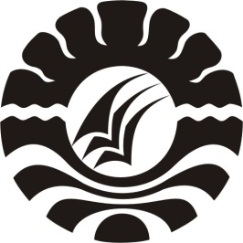  PENERAPAN  MODEL  PEMBELAJARAN  KOOPERATIF  TIPE  THINK PAIR SHARE  (TPS) UNTUK MENINGKATKAN HASIL BELAJAR  IPS SISWA  KELAS  IV  SD  NEGERI 14  BABANA KECAMATAN UJUNG LOE KABUPATEN BULUKUMBASKRIPSIDiajukan untuk Memenuhi Sebagian Persyaratan GunaMemperoleh Gelar Sarjana Pendidikan Pada Program Studi Pendidikan Guru Sekolah Dasar Strata Satu Fakultas Ilmu Pendidikan Universitas Negeri MakassarOleh:YOSEP WEMPI MIRU1247045108PROGRAM STUDI PENDIDIKAN GURU SEKOLAH DASARFAKULTAS ILMU PENDIDIKAN UNIVERSITAS NEGERI MAKASSAR2016     KEMENTERIAN RISET, TEKNOLOGI DAN PENDIDIKAN TINGGI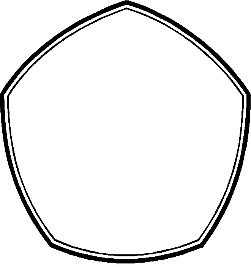 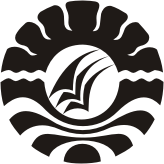 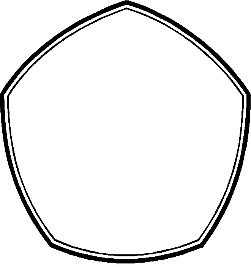 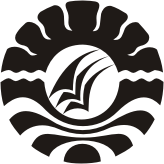        UNIVERSITAS NEGERI MAKASSAR        FAKULTAS ILMU PENDIDIKANPROGRAM STUDI PENDIDIKAN GURU SEKOLAH DASAR        Alamat : Jalan. Tamalate I Tidung Makassar.KP 90222    Tlpn : 883076 FAX (0411) 884457       Laman : www.unm.ac.idPERSETUJUAN PEMBIMBINGHasil penelitian dengan judul Penerapan Model Pembelajaran Kooperatif Tipe think pair share untuk Meningkatkan Hasil Belajar IPS Siswa Kelas IV SD Negeri 14  Babana Kecamatan Ujung Loe Kabupaten Bulukumba.Atas nama:Nama 	: Yosep Wempi MiruNIM	: 1247045108Prodi	: Pendidikan Guru Sekolah DasarFakultas	: Ilmu PendidikanSetelah diperiksa dan diteliti, naskah Skripsi ini telah memenuhi syarat untuk diujikanMakassar 10 Mei 2016Mengetahui, Pembimbing I					Pembimbing IIDrs. Latri, S.Pd,. M.Pd			Hikmawati Usman, S.Pd, M.PdNIP. 19620630 198703 1 002			NIP. 19711231 200501 2 003Disahkan Oleh:Ketua Program Studi PGSD FIP UNMAhmad Syawaluddin S. Kom, M.Pd			NIP. 19741025 200604 1 001KEMENTERIAN RISET TEKNOLOGI DAN PENDIDIKAN TINGGI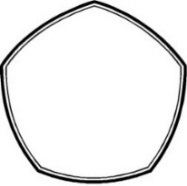 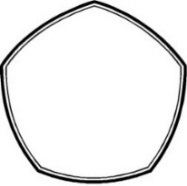 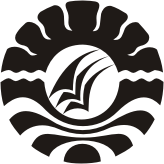 UNIVERSITAS NEGERI MAKASSARFAKULTAS ILMU PENDIDIKANPROGRAM STUDI PENDIDIKAN GURU SEKOLAH DASARAlamat :Kampus UNM Tidung Jl. Tamalate 1 MakassarTelepon.: 0411.883076- (0411) 884457Laman: www.unm.ac.idPENGESAHAN UJIAN SKRIPSISkripsi telah diterima oleh Panitia Ujian Skripsi Fakultas Ilmu Pendidikan Universitas Negeri Makassar dengan SK dekan nomor 4742/UN36.4/PP/2016, tanggal 03 mei 2016, untuk memenuhi sebagian persyaratan memperoleh gelar Sarjana Pendidikan Program Studi Pendidikan Guru Sekolah Dasar pada hari Rabu tanggal 10 Mei 2016.Disahkan Oleh:Dekan Fakultas Ilmu Pendidikan Dr. Abdullah Sinring, M.PdNIP. 19620303 198803 1 003Panitia Ujian :Ketua 		: Dr. Abdullah Sinring, M.Pd 		(…………………….)Sekretaris		: Dr. Andi Makkasau, M. Si		(…………………….)Pembimbing I	: Drs Latri, S.Pd., M.Pd		(…………………….)Pembimbing II	: Hikmawati Usman S.Pd., M.Pd	(…………………….)Penguji I		: Rahmawati Patta,S. Pd., M.Pd	(…………………….)Penguji II		: Dra. Sitti Habibah, M. Si		(…………………….)     PERNYATAAN KEASLIAN SKRIPSISaya yang bertandatangan di bawah ini:Nama	: Yosep Wempi MiruNIM	: 1247045108Prodi	: Pendidikan Guru Sekolah Dasar S1Judul	: Penerapan Model Pembelajaran Kooperatif Tipe Think Pair Share untuk Meningkatkan Hasil Belajar IPS Siswa Kelas IV SD Negeri  14 Babana Kecamatan Ujung Loe Kabupaten BulukumbaMenyatakan dengan sebenarnya bahwa skripsi yang saya tulis ini benar merupakan hasil karya saya sendiri dan bukan merupakan pengambilan tulisan atau pikiran orang lain yang saya akui sebagai hasil tulisan atau pikiran sendiri.Apabila dikemudian hari terbukti atau dapat dibuktikan bahwa skripsi ini hasil jiplakan, maka saya bersedia menerima sanksi atas perbuatan tersebut sesuai dengan ketentuan yang berlaku.Makassar,   10 Mei 2016Yang membuat pernyataanYosep Wempi MiruNIM. 1247045108MOTO Aku Bukanlah Orang  Yang Hebat, Tapi Ku Mau Belajar Dari Orang Yang Hebat.Aku Adalah Orang Biasa Tapi Aku Ingin Menjadi  Orang Yang Luar  Biasa. Dan Aku Bukanlah Orang Yang Istimewa, Tapi Aku Ingin Membuat Seseorang Menjadi Istimewa.( Yosep Wempi Miru )Dengan Segala Kerendahan Hati Karya Ini Saya Peruntukkan Kepada Orang Tua, Keluarga, Teman-Teman Pendidik Dan Pelatih. Merekalah Komponen-Komponen Yang Melengkapi Ku Dari Waktu Kewaktu “Salam DanTerimakasih Dari Penulis”“Tuhan Senantiasa Sertai Kita Semua” ABSTRAKYosep Wempi Miru, 2016. Penerapan model pembelajaran kooperatif tipe Think Pair Share  dalam Meningkatkan Hasil Belajar  Siswa pada Mata Pelajaran IPS Kelas  IV  SD Negeri 14 Babana  Kecamatan Ujung Loe  Kabupaten Bulukumba, Skripsi.  Dibimbing oleh: Drs. Latri Aras, S,Pd, M,Pd, dan Hikmawati Usman, S,Pd, M,Pd. Program Studi PGSD Fakultas Universitas Negeri Makassar.Masalah dalam penelitian ini adalah rendahnya hasil belajar siswa pada Mata Pelajaran IPS. Rumusan masalah dalam penelitian ini adalah bagaimanakah penerapan Model Pembelajaran Kooperatif Tipe Think Pair Share dapat meningkatkan hasil belajar IPS pada siswa kelas IV SD Negeri 14 Babana Kecamatan Ujung Loe Kabupaten Bulukumba. Tujuan dari penelitian ini adalah untuk Mendiskripsikan penerapan Model Pembelajaran Think Pair Share Untuk Meningkatkan mata pelajaran IPS khususnya Penelitian ini menggunakan pendekatan kualitatif dengan jenis penelitian tindakan kelas, dangan subjek penelitian terdiri dari 1 orang guru dan 29 orang siswa dimana 16 orang laki-laki dan 13 orang perempuan. Fokus penelitian ini yaitu penerapan Model pembelajaran kooperatif tipe Think Pair Share dan hasil belajar siswa. Pengumpulan data dilakukan melalui teknik tes, observasi dan dokumentasi. Teknik analisis data yang digunakan dalam penelitian ini adalah deskriptif dan Dari hasil penelitian menunjukkan bahwa melalui penerapan model pembelajaran Think Pair Share  dapat meningkatkan hasil belajar IPS dengan materi Hal ini dapat dilihat dari nilai hasil belajar siswa siklus I yang berada pada kategori cukup, dari hasil belajar siswa siklus I ini guru merefleksi kembali hal-hal yang perlu di evaluasi dengan cara merubah dan mendesain gaya  belajar yang sesuai dengan porsi materi dan siswa sehingga pada siklus II ini hasil belajar siswa mengalami peningkatan yaitu berada pada kategori baik. Berdasarkan hasil berdasarkan hasil observasi guru dan siswa mengalami peningkatan dari siklus I ke siklus  II begiti juga pada hasil belajar siswa mengalami peningkatan dari siklus I ke siklus II maka dapat disimpulkan bahwa penerapan Model pembelajaran Think Pair Share  dalam meningkatkan hasil belajar siswa kelas IV SD Negeri 14  Babana Kecamatan Ujung Loe Kabupaten Bulukumba dapat meningkat.PRAKATA	Puji syukur penulis panjatkan kehadirat Tuhan Yang Maha Esa karena atas rahmat dan karunia-Nya sehingga penulisan hasil penelitian yang berjudul Penerapan Model Pembelajaran Kooperatif Tipe Think Pair Share untuk Meningkatkan Hasil Belajar IPS Siswa Kelas IV SD Negeri 14 Babana Kecamatan Ujung Loe Kabupaten Bulukumba dapat terselesaikan dengan baik dan tepat pada waktu yang telah ditentukan.	Penulisan Hasil Penelitian ini merupakan tugas akhir dalam memenuhi persyaratan untuk memperoleh gelar Sarjana Pendidikan pada Program Studi Pendidikan Guru Sekolah Dasar Fakultas Ilmu Pendidikan Universitas Negeri Makassar. Penulis menyadari bahwa dalam penyusunan skripsi ini terdapat banyak kekurangan dan dalam penyusunannya mengalami banyak kendala, namun berkat bantuan, bimbingan dan kerjasama dari berbagai pihak sehingga penulisan   hasil penelitian ini dapat terselesaikan. Dengan segala kerendahan hati, penulis mengucapkan terima kasih sedalam-dalamnya kepada Ayahanda tercinta Yunus Miru dan Ibunda tercinta Susana Unenor yang telah mencurahkan cinta dan kasih sayang mereka serta keikhlasan dalam membesarkan, mendidik, dan memotivasi penulis agar dapat menyelesaikan studi. Tidak lupa penulis juga menyampaikan ucapan terima kasih yang sedalam-dalamnya kepada bapak Drs. Latri Aras, S.Pd.,M.Pd selaku pembimbing I dan ibu Hikmawati Usman, S.Pd,. M.Pd  selaku pembimbing II yang dengan tulus dan ikhlas meluangkan waktu, tenaga, dan pikiran untuk memberikan bimbingan, motivasi, arahan serta saran-saran yang berharga kepada penulis mulai dari awal sampai selesai penyusunan hasil penelitian ini. Pada kesempatan ini, penulis juga mengucapkan terima kasih sebanyak-banyaknya dan penghargaan kepada :Menteri Riset, Teknologi, dan Pendidikan Tinggi yang telah menyelenggarakan Program Maju Bersama Mencerdaskan Indonesia terkhususnya yaitu program Pendidikan Profesi Guru Terintegrasi sehingga penulis bisa mengikuti perkuliahan. Prof. Dr. H. Arismunandar.,M.Pd selaku Rektor Universitas Negeri Makassar, yang telah memberikan kesempatan kepada penulis untuk mengikuti proses perkuliahan pada Program Pendidikan Profesi Guru Terintegrasi (PPGT) Program Studi Pendidikan Guru Sekolah Dasar (PGSD) Fakultas Ilmu Pendidikan Universitas Negeri Makassar.Drs. H. Abdullah Pandang.,M.Pd. selaku Direktur P3G (Program Pengembangan Profesi Guru)  Universitas Negeri Makassar yang telah memberikan segala fasilitas perkuliahan di Universitas Negeri Makassar terkhususnya Program Pendidikan Profesi Guru Terintegrasi (PPGT).Dr. Abdullah Sinring. M.Pd, selaku Dekan Fakultas Ilmu Pendidikan Universitas Negeri Makassar, atas segala kebijakannya sebagai pimpinan fakultas tempat peneliti menimba ilmu selama ini. Dr. Abdul Saman.,M.Si.,Kons selaku PD I; Drs. Muslimin.,M.Ed selaku PD II; Dr. Pattaufik.,M.Pd selaku PD III; Dr. Parwoto.,M.Pd selaku PD IV  Fakultas Ilmu Pendidikan Universitas Negeri Makassar yang telah memberikan layanan selama proses pendidikan dan penyelesaian studi.Ahmad Syawaluddin, S.Kom.,M.Pd dan Muhammad Irfan, S.Pd., M.Pd. selaku ketua dan sekretaris Program Studi PGSD Fakultas Ilmu Pendidikan Universitas Negeri Makassar yang selalu memberikan bantuan, arahan dan petunjuk kepada penulis dalam menyelesaikan studi.Bapak dan Ibu Dosen UPP PGSD Bone dan UPP PGSD Makassar yang telah memberikan ilmu pengetahuan yang begitu berarti kepada penulis selama perkuliahan.Koordinator Asrama Program Pendidikan Profesi Guru Terintegrasi, Program Studi Pendidikan Guru Sekolah Dasar, Fakultas Ilmu Pendidikan, Universitas Negeri Makassar yaitu bapak Drs. Latri Aras, S.Pd.,M.Pd yang selalu memberi semangat, bimbingan, arahan dan segala kebaikannya kepada penulis untuk mampu bertahan dalam berbagai tugas dan tanggung jawab yang diberikan kepada penulis.Bapak dan Ibu Pembina Asrama Program Pendidikan Profesi Guru Terintegrasi Program Studi Pendidikan Guru Sekolah Dasar Fakultas Ilmu Pendidikan Universitas Negeri Makassar yang selalu memberi masukan positif kepada penulis sehingga mampu menyelesaikan penulisan hasil penelitian ini.Musakkir, S.Pd selaku kepala sekolah SD Negeri 14 Babana Kecamatan Ujung Loe Kabupaten Bulukumba, yang telah memberikan izin melakukan penelitian kepada penulis.Sitti Mada Intang selaku wali kelas IV A SD Negeri 14 Babana Kecamatan Ujung Loe Kabupaten Bulukumba, atas segala perhatian, kerjasama dan motivasinya bagi penulis.Kepada Siswa-siswi kelas IV A SD Negeri 14 Babana Kecamatan Ujung Loe Kabupaten Bulukumba, atas segala perhatian dan kerjasama selama penulis melakukan penelitian.Teman-teman seperjuangan angkatan 2012 PGSD FIP UNM, terkhususnya saudara/i mahasiswa PPGT angkatan 2011, 2012, dan 2013 yang telah berjuang bersama, memberikan masukan kepada penulis selama mengikuti perkuliahan maupun dalam penulisan skripsi ini. Tidak lupa penulis juga mengucapkan terima kasih yang sedalam-dalamnya kepada semua pihak yang tidak dapat disebutkan namanya, atas segala bantuan dan kerjasamanya sehingga penulis dapat menyelesaikan penulisan hasil penelitian ini. Semoga kebaikan bapak/ibu, saudara/i sekalian dibalas oleh Tuhan Yang Maha Kuasa.Penulis menyadari bahwa dalam penulisan hasil penelitian ini masih terdapat banyak kekurangan sehingga penulis mengharapkan segala kritik dan saran untuk  penyempurnaan skripsi ini. Selamat Membaca! Makassar, Maret 2016Penulis				  DAFTAR ISIHALAMAN SAMPULHALAMAN JUDUL  	   iPERSETUJUAN PEMBIMBING	 iiPERNYATAAN KEASLIAN SKRIPSI	iiiMOTO DAN PERSEMBAHAN	ivABSTRAK	vPRAKATA	viDAFTAR ISI	xDAFTAR TABEL	xiiDAFTAR GAMBAR	xiiiDAFTAR LAMPIRAN	xivBAB I. PENDAHULUAN	1Latar Belakang Masalah	1Rumusan Maslah	8Tujuan Penelitian	8Manfaat Penelitian	9BAB II. KAJIAN PUSTAKA, KERANGKA PIKIR, DAN HIPOTESIS TINDAKAN	10Kajian Pustaka	10Kerangka Pikir	17Hipotesis Tindakan	20BAB III. METODE PENELITIAN	22Pendekatan dan Jenis Penelitian	22Fokus penelitian	23Setting dan Subjek Penelitian	24Desain Penelitian	25Teknik Pengumpulan Data	28Teknik Analisis Data	29Indikator keberhasilan	31	BAB IV. HASIL PENELITIAN DAN PEMBAHASAN	33Hasil Penelitian	33Pembahasan	61BAB V. KESIMPULAN DAN SARAN 	66Kesimpulan	66Saran	67DAFTAR PUSTAKA	68LAMPIRAN	69DAFTAR LAMPIRAN JUDULN0									HALAMANRencana Pelaksanaan Siklus I Pembelajaran I			71Rencana Pembelajaran Siklus I Pembelajaran II			7